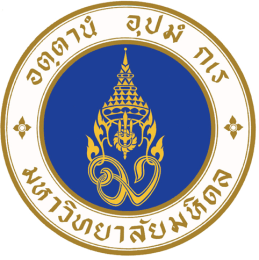 ประกาศมหาวิทยาลัยมหิดลเรื่อง  รายชื่อผู้ผ่านการพิจารณาให้กู้ยืมเงิน กองทุนเงินให้กู้ยืมเพื่อการศึกษา (กยศ.) และ กองทุนเงินกู้ยืมเพื่อการศึกษาที่ผูกกับรายได้ในอนาคต (กรอ.)  ปีการศึกษา 2561   (ผู้กู้ต่อเนื่องมหาวิทยาลัยมหิดลเลื่อนชั้นปี , ผู้กู้ต่อเนื่องจากมัธยมปลาย/สถาบันอื่น  และผู้กู้รายใหม่)..............................................................................		ตามที่ มหาวิทยาลัยได้ดำเนินการรับสมัครนักศึกษาผู้มีความประสงค์กู้ยืมเงินกองทุนเงินให้กู้ยืมเพื่อการศึกษา ประจำ ปีการศึกษา 2561  สำหรับผู้กู้ต่อเนื่องมหาวิทยาลัยมหิดลเลื่อนชั้นปี ผู้กู้ต่อเนื่องจากมัธยมปลาย/สถาบันอื่น และผู้กู้รายใหม่  และดำเนินการตรวจสอบคุณสมบัตินักศึกษาที่ยื่นกู้ฯ ตามหลักเกณฑ์ที่กองทุนฯ กำหนด นั้น 		มหาวิทยาลัยมหิดล จึงขอประกาศรายชื่อผู้ผ่านการพิจารณาให้กู้ยืมเงิน กองทุนเงินให้กู้ยืมเพื่อการศึกษา (กยศ.) และกองทุนเงินกู้ยืมเพื่อการศึกษาที่ผูกกับรายได้ในอนาคต (กรอ.)  ปีการศึกษา 2561   ผู้กู้ต่อเนื่องมหาวิทยาลัยมหิดลเลื่อนชั้นปี  ผู้กู้ต่อเนื่องจากมัธยมปลาย/สถาบันอื่น  และผู้กู้รายใหม่  ตามรายชื่อแนบท้ายประกาศนี้  ให้ดำเนินการตามกำหนดการและขั้นตอนการดำเนินการของผู้กู้ยืมที่มีสิทธิ์กู้ยืม ด้วยประกาศ    ณ   วันที่         กันยายน   พ.ศ.  2561	(ลงนาม)  ปรีชา  สุนทรานันท์	(รองศาสตราจารย์นายแพทย์ปรีชา  สุนทรานันท์)	รักษากาแทนรองอธิการบดีฝ่ายกิจการนักศึกษาและศิษย์เก่าสัมพันธ์	ปฏิบัติหน้าที่แทน อธิการบดีมหาวิทยาลัยมหิดล